MINISTERIO DE JUSTICIA Y SEGURIDAD PÚBLICA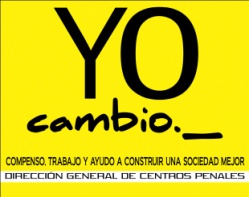 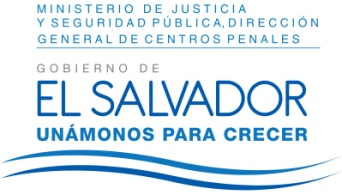 DIRECCIÓN GENERAL DE CENTROS PENALESUNIDAD DE ACCESO A LA INFORMACIÓN PÚBLICA7ª Avenida Norte y Pasaje N° 3 Urbanización Santa Adela Casa N° 1 Sn. Salv.Tel. 2527-8700Vista la solicitud de XXXXXXXXXXXXXXXXXXXXXXXXXXXXXXXX, con Documento Único de Identidad número XXXXXXXXXXXXXXXXXXXXXXXXXXXX XXXXXXXXXXXXXXXXX, quien solicita: “Porcentajes de hacinamiento en centros de privación de libertad. Información para el año 2014 y 2015 y para cada centro de privación de libertad.”Con el fin de dar cumplimiento a lo solicitado, conforme a los Arts. 1, 2, 3 Lit. a, b, j. Art. 4 Lit. a, b, c, d, e, f, g.  y Art. 71 de la Ley de Acceso a la Información Pública, la suscrita RESUELVE: Conceder el acceso a la información solicitada, según los datos recibidos en esta Unidad por los Centros Penitenciarios correspondientes, art. 69 LAIP, conforme detalle anexo a la presente resolución. Queda expedito el derecho de la persona solicitante de proceder conforme a lo establecido en el art. 82 de la Ley de Acceso a la Información Pública.San Salvador, a las ocho horas del día veinticinco de febrero  de dos mil dieciséis.Licda. Marlene Janeth Cardona AndradeOficial de Información 	Ref. Solicitud UAIP/OIR/042/2016MJCA/mp